СОВЕТ ДЕПУТАТОВ МУНИЦИПАЛЬНОГО ОБРАЗОВАНИЯСТАРОСОКУЛАКСКИЙ СЕЛЬСОВЕТ САРАКТАШСКОГО РАЙОНАОРЕНБУРГСКОЙ ОБЛАСТИЧЕТВЕРТЫЙ СОЗЫВРЕШЕНИЕвнеочередного тридцать шестого заседания Совета депутатовмуниципального образования Старосокулакский сельсоветчетвертого созыва29 ноября 2023 года                     с.Старый Сокулак                                   № 96Руководствуясь Федеральным законом от 06.10.2003 № 131-ФЗ «Об общих принципах организации местного самоуправления в Российской  Федерации»,  Бюджетным  кодексом  Российской  Федерации,  Уставом муниципального образования Старосокулакский сельсовет Саракташского района, заслушав и обсудив финансово-экономическое обоснование по вопросу передачи части полномочий администрации муниципального образования Старосокулакский сельсовета администрации  муниципального образования Саракташский район на 2024 годСовет депутатов сельсоветаР Е Ш И Л:  1. Администрации сельского поселения Старосокулакский сельсовет Саракташского района Оренбургской области передать администрации муниципального образования Саракташский район осуществление части своих полномочий согласно приложению к настоящему решению.2. Администрации сельского поселения Старосокулакский сельсовет заключить Соглашение с администрацией муниципального образования Саракташский район о передаче осуществления части своих полномочий на 2024 год согласно пункту 1 данного решения.3. Объём межбюджетных трансфертов на исполнение передаваемых полномочий, указанных в пункте 1 настоящего решения, определить в Соглашениях между органами местного самоуправления сельского поселения Старосокулакский сельсовет и муниципального образования Саракташский район.4. Настоящее решение вступает в силу после его официального опубликования в информационном бюллетене «Старосокулакский сельсовет» и подлежит размещению на официальном сайте муниципального образования Старосокулакский сельсовет.       5. Контроль за исполнением данного решения возложить на постоянную комиссию Совета депутатов сельсовета по бюджетной, налоговой и финансовой политике, собственности и экономическим вопросам, торговле и быту (Муздина Т.А.).Разослано: администрации района, постоянной комиссии, прокуратуре районаПриложение  к решению Совета депутатов					Старосокулакского сельсовета  					от 29.11.2023  №96 П Е Р Е Ч Е Н Ьчасти полномочий администрации сельского поселенияСтаросокулакский сельсовет Саракташского района Оренбургской области, передаваемых администрации муниципального образования Саракташский район на 2024 год1 По обеспечению услугами организаций культуры и библиотечного обслуживания жителей поселенияСтатьи расходов:статья 211 – заработная плата;статья 212 – прочие несоциальные выплаты персоналу в денежной форме;статья 213 – начисления на выплаты по оплате труда;статья 226 – прочие работы, услуги;статья 266 – социальные пособия и компенсация персоналу в денежной форме;статья 310 – увеличение стоимости основных средств;статья 345 – увеличение стоимости мягкого инвентаря;статья 346 – увеличение стоимости прочих оборотных запасов (материалов)статья 349–увеличение стоимости прочих материальных запасов однократного применения.2. По градостроительной деятельности:2.1 Выдача разрешений на строительство, на ввод объектов в эксплуатацию при осуществлении строительства, реконструкции объектов капитального строительства, расположенных на территории муниципального образования Старосокулакский сельсовет.2.2. Выдача уведомлений об окончании строительства, уведомление о соответствии построенных или реконструированных объекта индивидуального жилищного строительства или садового дома требованиям законодательства о градостроительной деятельности либо о несоответствии построенных или реконструированных объекта индивидуального жилищного строительства или садового дома требованиям законодательства о градостроительной деятельности.2.3 Выдача  уведомлений о соответствии указанных в уведомлении о планируемых строительстве или реконструкции объекта индивидуального жилищного  строительства или садового дома параметров объекта индивидуального жилищного строительства или садового дома установленным параметрам и допустимости размещения  объекта индивидуального жилищного строительства или садового дома на земельном участке либо о несоответствии указанных в уведомлении о планируемых строительстве или реконструкции объекта индивидуального жилищного  строительства или садового дома параметров объекта индивидуального жилищного строительства или садового дома установленным параметрам и допустимости размещения  объекта индивидуального жилищного строительства или садового дома на земельном участке.2.4 Подготовка, регистрация градостроительного плана земельного участка.3. По осуществлению муниципального земельного контроля.  4. По осуществлению полномочий в сфере внутреннего муниципального финансового контроля.5. По подготовке проектов документов и расчетов, необходимых для составления проекта бюджета, исполнении бюджета муниципального образования Старосокулакский сельсовет Саракташского района и полномочий по ведению бюджетного учета и формированию бюджетной отчетности администрации Старосокулакский сельсовет Саракташского района. 6. По подготовке проекта Устава муниципального образования Старосокулакский сельсовет Саракташского района Оренбургской области, проектов муниципальных правовых актов о внесении изменений и дополнений в Устав муниципального образования Старосокулакский сельсовет Саракташского района Оренбургской области, проектов муниципальных правовых актов.7. По формированию и обеспечению деятельности комиссии по соблюдению требований к служебному поведению муниципальных служащих и урегулированию конфликта интересов, рассмотрению вопросов, относящихся к полномочиям комиссии, в отношении муниципальных служащих в сельском поселении.__________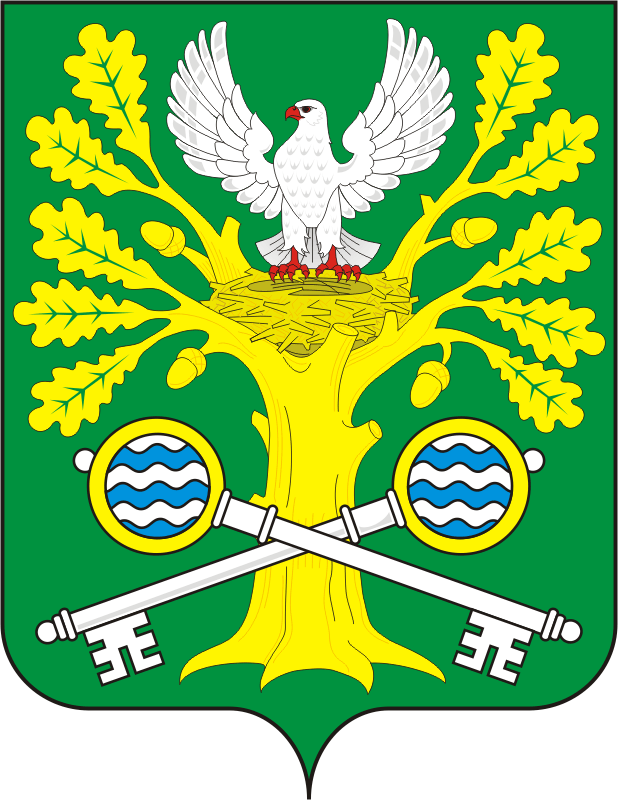 О передаче осуществления части полномочий администрации Старосокулакского сельсовета Саракташского района Оренбургской области администрации муниципального образования Саракташский район на 2024 годПредседатель Совета депутатов Старосокулакского сельсовета ___________________ Е.П.Тришечкина      Глава       Старосокулакского сельсовета	                _______________   С.Г. Смирнов